Federazione Italiana Giuoco Calcio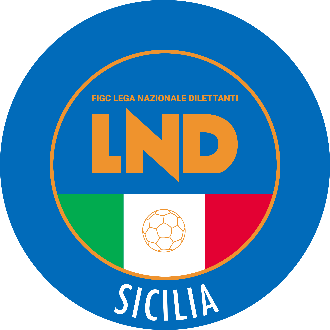 Lega Nazionale DilettantiCOMITATO REGIONALE SICILIAVia Orazio Siino s.n.c., 90010 FICARAZZI - PACENTRALINO: 091.680.84.02FAX: 091.680.84.98Indirizzo Internet: sicilia.lnd.ite-mail:crlnd.sicilia01@figc.itStagione Sportiva 2018/2019 Comunicato Ufficiale n°321 del 22 febbraio 20191.  COMUNICAZIONI DEL COMITATO REGIONALE REGISTRO NAZIONALE DELLE ASSOCIAZIONI E SOCIETA’ SPORTIVE DILETTANTISTICHE – REGISTRO 2.0 –Con riferimento agli adempimenti della FIGC nei confronti del CONI inerenti l’oggetto, la Lega Nazionale Dilettanti ha comunicato che per le “anomalie bloccanti”, che non hanno consentito la stampa del riconoscimento sportivo delle Società, che entro la prima settimana del mese di marzo renderà operativa sull’area riservata alle Società una procedura che consentirà di caricare la documentazione richiesta dalle “anomalie bloccanti” e, precisamente, lo Statuto societario vigente o lo Statuto/Atto Costitutivo, unitamente alla data di registrazione dell’atto all’Agenzia delle Entrate. INDIRIZZI E NUMERI UTILI Gli indirizzi ed i numeri utili delle Società affiliate potranno essere reperiti sui siti sicilia.lnd.it oppure www.lnd.it  accedendo all’“Area Società” per mezzo della propria “ID” e “Password”,  optando per la voce “Dati Societari” e scegliendo successivamente nel menu a tendina, ”Interrogazioni/Società”. Questa funzione mostra l’elenco filtrabile per Denominazione, Comune, Provincia delle società LND con i relativi riferimenti (indirizzo, telefono, fax).CIRCOLARI E COMUNICATI UFFICIALI L.N.D./F.I.G.C.Si invitano le Società a prendere visione delle Circolari ed i Comunicati Ufficiali diramati dalla L.N.D./F.I.G.C. che sono consultabili sul sito www.lnd.itMODIFICHE REGOLAMENTARI “CARTE FEDERALI”Poiché sono intervenute numerose variazioni attinenti, soprattutto, le norme dello Statuto Federale, delle N.O.I.F., del Codice di Giustizia Sportiva, del Settore Tecnico, etc…le Società tutte sono invitate a prenderne atto e conoscenza consultando, oltre i Comunicati Ufficiali di questo C.R., le Carte Federali inserite nel sito della L.N.D., cliccando la voce “Comunicazioni” e, successivamente “CARTE FEDERALI”.RICHIESTE COMMISSARI DI CAMPOSi informano le Società che le richieste di Commissari di Campo vanno inoltrate a questo Comitato entro il martedì antecedente la disputa della partita,  con allegata la ricevuta del Bonifico di Euro 100,00 comprensivo di ogni diritto. Qualora la Società presenta un saldo a credito può chiedere che detta somma venga addebitata sul proprio ContoMINUTO DI RACCOGLIMENTOSi ricorda che la Segreteria Federale ha segnalato che ogni richiesta per l’effettuazione del minuto di raccoglimento deve essere inoltrata alla F.I.G.C. per il tramite di questo Comitato Regionale della Lega Nazionale Dilettanti.Tali richieste debbono essere ben motivate e circostanziate (Dirigenti regolarmente tesserati e risultanti agli atti depositati presso il Comitato Regionale Sicilia) e non possono, in ogni caso, essere valutate dagli Ufficiali di Gara.  CLASSIFICHE TECNICHESul sito www.lnd.it, registrandosi all’area denominata “My LND” (accessibile anche attraverso il sito del C.R. Sicilia, sicilia.lnd.it) è possibile consultare le classifiche tecniche accedendo alla voce “CLASSIFICHE”. Si precisa, comunque, che le stesse vengono aggiornate di norma nella giornata del venerdì. Comunicazioni Del Settore Tecnico                                                                                                                         Indirizzo mail: sicilia.settoretecnico@lnd.itFax: 0916808498Pratiche di tesseramento tecniciModulistica da inviare da parte delle società per il tesseramento dei tecnici della prima squadra di società partecipanti nei campionati di Eccellenza, Promozione, Serie C1 calcio A5, Prima categoria e Seconda categoria:1. Modulo per il settore tecnico2. Modulo per il comitato regionale3. Copia del modulo tecnico dato al tecnico all’atto della firma del tesseramento4. Accordo economico o dichiarazione di gratuitàTotale moduli n. 4Modulistica da inviare da parte delle società dilettantistiche e di settore giovanile per il tesseramento dei tecnici:1. Modulo per il settore tecnico2. Modulo per il comitato regionaleTotale moduli n. 2; 3 se vi è allegato l’eventuale accordo economicoLa suddetta documentazione può essere depositata dalle società presso l’ufficio affari generali che protocollerà in caso di un eventuale accordo economico oneroso, o l’ufficio settore tecnico o spedita ai seguenti indirizzi email: sicilia.tesseramento@lnd.it / sicilia.settoretecnico@lnd.itTesseramenti con accordi economici o dichiarazione di gratuità sospesi per mancanza invio copia tesseramento con indicato “copia per il tecnico o accordo economico”.ECCELLENZAPROMOZIONESERIE C1PRIMA CATEGORIASECONDA CATEGORIALa documentazione mancante potrà essere inviata all’ indirizzo mail dell’ufficio tesseramento: sicilia.tesseramento@lnd.it I SUDDETTI TESSERAMENTI A TERMINE DEL CAMPIONATO BENCHE' INCOMPIUTI SARANNO INVIATI AL SETTORE TECNICO NAZIONALE PER LA STAMPA DEL TESSERINO IN CASO DI DIVERGENZA ECONOMICA IL COMUNICATO UFFICIALE RIPORTANTE IL NOMINATIVO DELLA SOCITA' SARA' INVIATO AL COLLEGIO ARBITRALE DELLA LNDELENCO DEI TECNICI IL CUI TESSERAMENTO NON E’ STATO RATIFICATO DAL SETTORE TECNICO PER IL MANCATO PAGAMENTO DELLA QUOTA ANNUALE PER L’ISCRIZIONE ALL’ALBO RILEVAMENTO DEL 21 FEBBRAIO 2019LA MANCATA REGOLARIZZAZIONE COMPORTERA’ LA TRASMISSIONE DEGLI ATTI DEL MANCATO PAGAMENTO ALLA COMMISSIONE DISCIPLINARE DEL SETTORE TECNICO PER QUANTO DI SUA COMPETENZACORSO ALLENATORE UEFA B CATANIA (si svolgerà a Pedara dal 21/01/19 al 19/04/19)PARTECIPANTII suddetti non partecipanti al corso Uefa B di Catania del 21/01/2019, il presidente del comitato regionale Sicilia ha richiesto al settore tecnico nazionale l’effettuazione di un ulteriore corso che si svolgerà dal 29/04/2019 al 15/06/2019 a Misterbianco (CT).                  Il settore tecnico regionale si occuperà di inviare agli stessi via email gli allegati A e B della domanda di partecipazione del suddetto corso onde allegarle alla documentazione già inviata. Tali allegati devono essere debitamente compilati, firmati e inviati con raccomandata all’ indirizzo “Via Orazio Siino snc – 90010 FICARAZZI – PALERMO PA” entro il 19/04/2019CORSO MISTERBIANCO (CT) Corso di Catania per l’abilitazione a “Collaboratore della gestione sportiva”Il bando è conforme al c.u. n. 296 (raggiungibile aprendo il seguente link https://www.figc.it/allegatitecnici/255201815537.pdf ) eccetto per la data di inizio del corso (da specificare) e la data di scadenza della presentazione delle domande di partecipazione che sarà comunicata successivamente. Il suddetto corso si svolgerà a Catania nel primo quadrimestre del 2019 presso la delegazione FIGC. DOMANDE PERVENUTE ALLEGATO A – B.  PRESENTATE SOCIETA’DOMANDE PERVENUTE ALLEGATO C. RICHIESTA CORSI AL SETTORE TECNICO NAZIONALE STAGIONE 2018-2019	CORSO A.DI.SE.CORSO ALLENATORE DI CALCIO A CINQUEComunicazioni dell’ufficio Attività Agonistica attivitaagonistica@lndsicilia.legalmail.itCALCIO A 11 MASCHILECampionato di PromozioneCampo di giucoGirone DSi informa che la Società Atletico Scicli  disputerà le gare interne sul Campo C. Scapellato di Scicli,  sempre nelle giornate di Domenica, in orario ufficialeModifiche al Programma GareGirone BNuova Pol. Torrenovese/L’Iniziativa del 24.2.2019 ore 15.00A causa indisponibilità campo a seguito lavori urgenti di manutenzione da parte del Comune e a seguito accordo Società giocasi Sabato 23.2.2019 ore 15.00Polisportiva Gioiosa/Acquedolcese Nebrodi del 23.2.2109 ore 15.00A causa di un guasto alla rete idrica che approvvigiona l’impianto sportivo, la gara viene rinviata a Mercoledì 6.3.2019 ore 15.00Girone CCittà di Mascalucia/Giardini Naxos del 27.2.2019 ore 18.15A seguito accordo Società giocasi alle ore 17.00Girone DAtletico Scicli/Enna Calcio del 27.2.2109 ore 15.00Giocasi sul campo C. Scapellato di ScicliCampionato di Seconda CategoriaModifiche al Programma GareCastellammare Calcio/Lampedusa del 23.2.2109 ore 15.00A seguito accordo Società giocasi alle ore 15.30RISULTATIUNDER 19 CALCIO A 5 REGIONALERISULTATI UFFICIALI GARE DEL 20/02/2019RISULTATI UFFICIALI GARE DEL 20/02/2019RECUPERI, GARE NON DISPUTATE, NON TERMINATE NORMALMENTE E REFERTI NON PERVENUTIECCELLENZAGIRONE   A  6/R  10-02-19 POLISPORTIVA CASTELBUONO    PARTINICAUDACE             4 -  1 DPRIMA CATEGORIAGIRONE   B  4/R  10-02-19 VALLEDOLMO                  CASTRONOVO                 4 -  0 DGIRONE   D  2/R  20-02-19 S.DOMENICA VITTORIA         OR.SA. PROMOSPORT          1 -  1 K            3/R  20-02-19 PRO MENDE CALCIO            VALDINISI CALCIO           1 -  3 K            5/R  03-03-19 RANDAZZO                    PRO MENDE CALCIO                  K            5/R  16-02-19 S.DOMENICA VITTORIA         SAPONARA                          KSECONDA CATEGORIAGIRONE   A  4/R  10-02-19 CAPACI CITY                 LAMPEDUSA                  1 -  3 DGIRONE   E  5/R  16-02-19 FC MASSIMINIANA CALCIO 58   ATLETICO SANTA CROCE       3 -  2 DGIRONE   G  2/R  20-02-19 CITTA DI PETRALIA SOPRANA   ALIMENA                    1 -  0 KCALCIO A CINQUE C2GIRONE   C  3/R  10-03-19 LUDICA LIPARI               DOMENICO SAVIO                    KGIRONE   D  4/R  16-02-19 HOLIMPIA SIRACUSA           FUTSAL ROSOLINI            5 -  5 DECCELLENZA FEMMINILEGIRONE   A  5/A  09-02-19 MONREALE CALCIO             FEMMINILE ACESE                   KCODICE   DESCRIZIONE                                                    A      NON DISPUTATA PER MANCANZA ARBITRO                             B      SOSPESA PRIMO TEMPO                                            D      ATTESA DECISIONI ORGANI DISCIPLINARI                           F      NON DISPUTATA PER AVVERSE CONDIZIONI ATMOSFERICHE              G      RIPETIZIONE GARA PER CAUSE DI FORZA MAGGIORE                   H      RIPETIZIONE GARA PER DELIBERA ORGANI DSICIPLINARI              I      SOSPESA SECONDO TEMPO                                          K      GARA DA RECUPERARE                                             M      NON DISPUTATA PER IMPRATICABILITA' DI CAMPO                    N      GARA REGOLARE                                                  P      POSTICIPI                                                      R      RAPPORTO GARA NON PERVENUTO                                    U      SOSPESA PER INFORTUNIO D.G.                                    W      GARA RINVIATA PER ACCORDO                                    COPPA SICILIA I CATEGORIA – TERZA FASE - TRIANGOLARI 2a GIORNATA – GARE DEL 19/2/2019ARMERINA                  	MAZZARRONE CALCIO				2-1   EMPEDOCLINA               	CITTA DI CARINI                  	Delibera G.S.COPPA TRINACRIA II CATEGORIA - 2NDA FASE - TRIANGOLARI 2a GIORNATA – GARE DEL 19/2/2019AKRON SAVOCA              	FIUMEDINISI					1-1       CALCIO SANTA VENERINA     	ROBUR                     		1-3RIESI 2002                	CALCARELLI                		Delibera G.S.SPORTING TERMINI          	CASTELLAMMARE CALCIO      		4-0COPPA SICILIA ECCELLENZA FEMM. – TRIANGOLARE 2NDA GIORNATA – GARA DEL 19/2/2019DELFINI VERGINE MARIA     	FEMMINILE MARSALA				1-8       COPPA SICILIA CALCIO A5 MASCH. – 2DA FASE – GARE DEL 19/2/2019Quadrangolari - 1ma giornata                                        MERIENSE                  SPORTING CLUB VILLAFR.			7-0SANTANTONINO              LIBERTAS ZACCAGNINI       			6-4Triangolari - 1ma giornata T1                        STUDIO DE SANTIS          POLISPORTIVA ALQAMAH      			4-3T2                                           CITTA DI BISACQUINO       RESUTTANA SAN LORENZO     			3-6T3                                           SICILIA                   ATLETICO CANICATTI 5      			2-7T4                                           SAN NICOLO                NICOLOSI                  			2-2T5                                           CITTA DI CANICATTINI      FUTSAL ROSOLINI           			8-1GIUDICE SPORTIVOIl Giudice Sportivo, Ing. Pietro Accurso, ha adottato le decisioni che di seguito integralmente si riportano:ECCELLENZA GARE DEL 10/ 2/2019 DECISIONI DEL GIUDICE SPORTIVO gara del 10/ 2/2019 POLISPORTIVA CASTELBUONO - PARTINICAUDACE 
4-1; Reclamo Partinicaudace Si osserva in via preliminare che, con il reclamo in oggetto, la Società Partinicaudace "chiede la verifica sul regolare tesseramento di tutti i nominativi presenti sulla distinta presentata dalla Polisportiva Castelbuono, in particolare del giocatore Gustavo Zongo Tinga"; La superiore richiesta è da ritenersi inammissibile, ai sensi dell'art. 33, comma 6, del C.G.S., in quanto redatta in forma assolutamente generica, salvo che per la verifica del suddetto Zongo Tinga; Esaminati gli atti ufficiali ed esperiti i necessari accertamenti presso l'Ufficio Tesseramento del C.R. Sicilia, si rileva che il suddetto calciatore risulta in posizione regolare in quanto tesserato dalla Società Polisportiva Castelbuono in data 28/01/2019;Lo stesso aveva pertanto titolo a prendere parte legittimamente alla gara di cui si tratta; Per quanto sopra; Si delibera: Di respingere il reclamo proposto dalla Società Partinicaudace, addebitando alla stessa la relativa tassa;Di dare atto del risultato conseguito in campo. PRIMA CATEGORIA GARE DEL 10/ 2/2019 DECISIONI DEL GIUDICE SPORTIVO gara del 10/ 2/2019 RAVANUSA - CUSN CALTANISSETTA 
1-0; Reclamo CUSN Caltanissetta Con reclamo ritualmente proposto la Società CUSN Caltanissetta chiede l'assegnazione della perdita della gara alla Società Ravanusa per avere quest'ultima utilizzato nel corso della stessa il calciatore D'Angelo Angelo, sebbene squalificato; Esaminati gli atti ufficiali ed effettuati i necessari accertamenti si rileva che il suddetto calciatore non ha scontato la squalifica per una gara comminatagli in relazione alla gara Città di Nicosia/Ravanusa del 3/02/2019, provvedimento pubblicato sul C.U. nº 293 del 06/02/2019; Per quanto sopra, il D'Angelo non aveva titolo a prendere parte legittimamente alla gara di cui al presente reclamo; Pertanto; Visto l'art. 17, comma 5, del C.G.S.; Si delibera: Di accogliere il reclamo proposto dalla Società CUSN Caltanissetta, non addebitando alla stessa la relativa tassa; Di infliggere alla Società Ravanusa la punizione sportiva della perdita della gara in epigrafe con il punteggio di 0-3; Di infliggere al dirigente accompagnatore della Società Ravanusa, Farruggio Bernardo, la sanzione dell'inibizione fino a tutto il 15/03/2019; Di infliggere al calciatore della Società Ravanusa, D'Angelo Angelo, una ulteriore giornata di squalifica. GARE DEL 20/ 2/2019 PROVVEDIMENTI DISCIPLINARI In base alle risultanze degli atti ufficiali sono state deliberate le seguenti sanzioni disciplinari. A CARICO CALCIATORI NON ESPULSI DAL CAMPO SQUALIFICA PER UNA GARA PER RECIDIVA IN AMMONIZIONE (V INFR) AMMONIZIONE CON DIFFIDA (IV INFR) AMMONIZIONE (VIII INFR) AMMONIZIONE (II INFR) AMMONIZIONE (I INFR) SECONDA CATEGORIA GARE DEL 10/ 2/2019 DECISIONI DEL GIUDICE SPORTIVO gara del 10/ 2/2019 CAPACI CITY - LAMPEDUSA 
1-3; Reclamo Capaci City Con reclamo ritualmente proposto la Società Capaci City chiede l'assegnazione della perdita della gara alla Società Lampedusa Calcio 1985 in quanto quest'ultima avrebbe disatteso gli obblighi circa l'impiego dei calciatori "Giovani"; Effettuati gli opportuni accertamenti, si è effettivamente rilevato che la Società Lampedusa Calcio 1985, dall'inizio della gara e sino al 4' del s.t., non ha impiegato alcun calciatore nato dall'anno 2000 in poi; Da quanto sopra è consequenziale che la Società Lampedusa Calcio 1985 non ha ottemperato alla vigente normativa relativa ai "limiti di partecipazione dei calciatori in relazione all'età" per le di Seconda Categoria 2018/2019, così come pubblicata sul C.U. n. 1 del 4/07/2018; Per quanto sopra; Si delibera: Di accogliere il reclamo proposto dalla Società Capaci City, non addebitando alla stessa la relativa tassa;Di infliggere alla Società Lampedusa Calcio 1985 la punizione sportiva della perdita della gara per 0-3 GARE DEL 20/ 2/2019 PROVVEDIMENTI DISCIPLINARI In base alle risultanze degli atti ufficiali sono state deliberate le seguenti sanzioni disciplinari. A CARICO CALCIATORI ESPULSI DAL CAMPO SQUALIFICA PER DUE GARA/E EFFETTIVA/E A CARICO CALCIATORI NON ESPULSI DAL CAMPO SQUALIFICA PER UNA GARA PER RECIDIVA IN AMMONIZIONE (V INFR) AMMONIZIONE CON DIFFIDA (IV INFR) AMMONIZIONE (II INFR) AMMONIZIONE (I INFR) COPPA SICILIA I CATEGORIA GARE DEL 20/ 2/2019 DECISIONI DEL GIUDICE SPORTIVO gara del 20/ 2/2019 EMPEDOCLINA - CITTA DI CARINISi dà atto che la gara a margine non è stata disputata a causa della comunicazione di rinuncia da parte della squadra Città di Carni per cui visto l'art. 53 delle N.O.I.F., si assegna gara perduta per 0-3 e l'ammenda di 150,00 euro (1ma rinuncia). Si delibera, altresi', l'esclusione della squadra Città di Carini dal prosieguo della manifestazione. PROVVEDIMENTI DISCIPLINARI In base alle risultanze degli atti ufficiali sono state deliberate le seguenti sanzioni disciplinari. A CARICO CALCIATORI NON ESPULSI DAL CAMPO AMMONIZIONE I infr DIFFIDA COPPA TRINACRIA II CATEGORIA GARE DEL 20/ 2/2019 DECISIONI DEL GIUDICE SPORTIVO gara del 20/ 2/2019 RIESI 2002 - CALCARELLI 
1-1; Reclamo Riesi 2002 Con reclamo ritualmente proposto la Società Riesi 2002 chiede l'assegnazione della perdita della gara alla Società Calcarelli avendo quest'ultima utilizzato nel corso della stessa il calciatore Privitera Andrea Maria (1.11.1998), in pendenza di squalifica; Esaminati gli atti ufficiali ed effettuati i necessari accertamenti, si rileva che la Società Calcarelli ha effettivamente utilizzato nella gara in epigrafe il suddetto Privitera Andrea Maria, in pendenza di squalifica non avendo ancora scontato quella per una gara comminatagli in relazione alla gara Sporting Termini/Calcarelli - Coppa Trinacria del 31/10/2018, provvedimento pubblicato sul C.U. nº146 del 2/11/2018; Che, a seguito di ciò, il suddetto calciatore non aveva titolo a prendere parte alla gara in oggetto;Per quanto sopra; Visto l'art. 17, comma 5, del C.G.S.; Si delibera: Di accogliere il reclamo proposto dalla Società Riesi 2002 non addebitando alla stessa la relativa tassa; Di infliggere alla Società Calcarelli la punizione sportiva della perdita della gara per 0-3; Di squalificare per una ulteriore gara il calciatore Privitera Andrea Maria, Società Calcarelli; Di infliggere al sig. Fustaino Giuseppe Anthon, dirigente accompagnatore Società Calcarelli, l'inibizione a svolgere qualsiasi attività sino a tutto il 15/3/2019. Di escludere la Società Calcarelli dal prosieguo della manifestazione giusto l'art. 10 del Regolamento della stessa pubblicato sul C.U. n. 96 del 4/10/2018. PROVVEDIMENTI DISCIPLINARI In base alle risultanze degli atti ufficiali sono state deliberate le seguenti sanzioni disciplinari. A CARICO CALCIATORI ESPULSI DAL CAMPO SQUALIFICA PER UNA GARA/E EFFETTIVA/E A CARICO CALCIATORI NON ESPULSI DAL CAMPO SQUALIFICA PER UNA GARA PER RECIDIVA IN AMMONIZIONE (II INFR) AMMONIZIONE I infr DIFFIDA UNDER 19 CALCIO A 5 REGIONALE GARE DEL 19/ 2/2019 PROVVEDIMENTI DISCIPLINARI In base alle risultanze degli atti ufficiali sono state deliberate le seguenti sanzioni disciplinari. A CARICO CALCIATORI NON ESPULSI DAL CAMPO AMMONIZIONE (III INFR) AMMONIZIONE (II INFR) GARE DEL 20/ 2/2019 PROVVEDIMENTI DISCIPLINARI In base alle risultanze degli atti ufficiali sono state deliberate le seguenti sanzioni disciplinari. A CARICO CALCIATORI NON ESPULSI DAL CAMPO AMMONIZIONE (III INFR) AMMONIZIONE (II INFR) AMMONIZIONE (I INFR) COPPA SICILIA CALCIO A5 MASCH. GARE DEL 19/ 2/2019 PROVVEDIMENTI DISCIPLINARI In base alle risultanze degli atti ufficiali sono state deliberate le seguenti sanzioni disciplinari. A CARICO CALCIATORI ESPULSI DAL CAMPO SQUALIFICA PER UNA GARA/E EFFETTIVA/E A CARICO CALCIATORI NON ESPULSI DAL CAMPO SQUALIFICA PER UNA GARA PER RECIDIVA IN AMMONIZIONE (II INFR) AMMONIZIONE I infr DIFFIDA Errata Corrige (Giudice Sportivo)A parziale rettifica di quanto pubblicato sul C.U. n°317 LND del 20/02/2019, il Sig. De Santis Francesco, allenatore della Società Studio De Santis (CA5 C2), allontanato per “proteste nei confronti dell’arbitro” deve intendersi squalificato sino a tutto il 25/02/2019 e non 25/5/2019 come erroneamente indicato. >>>°°°<<<A parziale rettifica di quanto pubblicato sul C.U. n°317 LND del 20/02/2019, si riporta, opportunamente corretto in rosso, il provvedimento a carico del Sig. Zago Biagio, dirigente della Società Mazzarrone Calcio (1ma categoria/A), erroneamente sanzionato sino a tutto il 30/09/2019: A CARICO DIRIGENTI INIBIZIONE A SVOLGERE OGNI ATTIVITA' FINO AL 30/ 9/2020 Per proteste nei confronti dell'arbitro; nonchè per contegno irriguardoso, offensivo e minaccioso nei confronti dello stesso, dopo l'allontanamento; e, ancora, per avere afferrato con forza lo stesso per un orecchio procurandogli dolore e stordimento. Valutato che il comportamento sopra riportato configura una condotta da parte del tesserato che rientra tra quelle che determinano l'applicazione delle sanzioni previste dal C.U.n.104/A del 2014; Che, nella concreta fattispecie, infatti, si rinviene una "condotta violenta" secondo la definizione della concorde giurisprudenza federale, che consiste in un comportamento caratterizzato "da intenzionalità e volontarietà miranti a produrre danni da lesioni personali o a porre in pericolo l'integrità fisica e che si risolve in un'azione impetuosa e incontrollata connotata da una accentuata volontaria aggressività con coercizione operata su altrui ..."; (cfr.Corte Giust. Fed., in C.U.n.161/CGF del 10.1.2014; Corte Giust.Fed. in C.U. n.153/CGF del 18.1.2011; e, da ultimo, C.Sportiva Appello, III Sez.,in C.U. n.056/CSA del 22.12.2016 e C.Sportiva Appello, Sez. Unite, in C.U. n.114/CSA del 3.2017); Pertanto, ai sensi dell'art.16, commi 1 e 4 bis del C.G.S.; Si delibera che la sanzione irrogata va considerata ai fini dell'applicazione delle misure amministrative come previste dall'art.16 comma 4 bis del C.G.S. nel testo approvato dal Consiglio Federale della FIGC (C.U.n.256/A del 27.1.2016). 							Il Giudice Sportivo Territoriale 							            Pietro AccursoPUBBLICATO ED AFFISSO ALL’ALBO DEL COMITATO REGIONALE SICILIA IL 22 FEBBRAIO 2019            IL SEGRETARIO						             IL PRESIDENTE               Maria GATTO							Santino LO PRESTISOCIETA’NOMINATIVO TECNICON° PRATICACAUSALEA.S.D. POLISPORTIVA CASTELBUONOGALEOTO FRANCESCO78623MANCA ACCORDO ECONOMICOPARTINICAUDACEFORMISANO CARMELO//Il settore tecnico non ha ritenuto valide le dimissioni inviate dalla società di Di Majo LeonardoSOCIETA’NOMINATIVO TECNICON° PRATICACAUSALEA.C.D. LIBERTAS 2010DE CARO ALESSANDRO71998MANCA COPIA PER IL TECNICO SOCIETA’NOMINATIVO TECNICON° PRATICACAUSALEA.S.D. LA MADONNINAD OCA ROBERTO75405MANCA COPIA PER IL TECNICOSOCIETA’NOMINATIVO TECNICON° PRATICACAUSALEA.S.D. GIBELLINA DE CESARE SALA VITO75460MANCANO ACCORDO ECONOMICO E COPIA PER IL TECNICOA.S.D. PALAGONIACOSTANZO SAMUELE60280MANCA COPIA PER IL TECNICOA.S.D. RESUTTANA SAN LORENZOCOSTANZO FABRIZIO82787MANCANO DIMISSIONI/ESONERO Fascianella FabrizioA.S.D. CALCIO BELPASSOSTELLA ANDREA83597MANCANO DIMISSIONI/ESONERO    A.S.D. STEFANESE CALCIOVACCARO DINO80546MANCANO ACCORDO ECONOMICO/GRATUITO E COPIA PER IL TECNICOA.S.D. BELPASSO F.C.BRUNO SANTO78823MANCA COPIA PER IL TECNICOU.S.D. VIRTUS ISPICAVACCARO CORRADO77180MANCANO COPIA PER LA LEGA E SETTORE TECNICOSOCIETA’NOMINATIVO TECNICON° PRATICACAUSALEG.S.D. LAMPEDUSAPIRAINO CLAUDIO78120MANCA COPIA PER IL TECNICOA.S.D. C.U.S. UNIMESMEDILE ROBERTO84473MANCA COPIA PER IL TECNICOA.S.D. ARCI GRAZIALA MALFA ANTONINO84180MANCA COPIA PER IL TECNICOA.C.D. ALCARACALCO GABRIELE80659MANCA COPIA PER IL TECNICO E LEGAA.S.D. CASTEL DI JUDICARIOLO VINCENZO82982MANCA COPIA PER IL TECNICO,LEGA E ACCORDO ECONOMICONOMINATIVO TECNICO              IMPORTO   SOCIETA’ADRAGNA ANTONIO28,00 €                                      18/19A.S.D. CITTA DI TRAPANIALESSI GIUSEPPE28,00 €                                      18/19A.S.D. SPORTING ATENE MESSINAASTA MICHELE56,00 €                                      18/19A.S.D. ACCADEMIA SIRACUSAAVOLA LUIGI56,00 €                            16/17,17/18A.S.D. BARRESEBALSAMO GIUSEPPE28,00 €                                      18/19U.S.D. PRO FAVARABELRFIORE LUCA168,00 €    13/14,14/15,15/16,16/17,17/18,18/19ASD ATLETICO MESSINABRIGANDI ANTONINO56,00 €                            17/18,18/19A.S.D. ACADEMY SAN FILIPPOCAMPANELLA CALOGERO28,00 €                                      18/19A.S.D. CITTA DI TRAPANICANFAROTTA SALVATORE28,00 €                                      18/19A.S.D. ACADEMY SANTA FLAVIACAPODICASA ANTONINO168,00 €              16/17, 17/18, 18/19POL D NUOVA CITTA DI CACCAMOCARLINO GIROLAMO MARCO28,00 €                                      18/19A.S.D. MONREALE CALCIO A 5CASAMENTO MARCO28,00 €                                      18/19A.S.D. MONREALE CALCIO A 5CERVILLERA ROSARIO28,00 €                                      18/19A.S.D. PRO RAGUSACOMITO GIOVANNI28,00 €                                      18/19A.S.D. POLISPORTIVA CASTELBUONOCONTI DANIELE28,00 €                                      18/19A.S.D. CALCIO BELPASSOCUPPONE VINCENZO28,00 €                                      18/19 A.S.D. AGRIPLUS MASCALUCIAFUTSALCURRO MARIO28,00 €                                      18/19 A.S.D. GIOVANI LEONID’ARRIGO SALVATORE28,00                                         18/19POL. CATANIA 1980D’URSO ANDREA28,00 €                                      18/19A.S.D. GIOVANI LEONID’URSO GABRIELE28,00 €  18/19A.S.D. RUSSO SEBASTIANO CALCIOFANARA FRANCESCO112,00 €                         15/16,16/17,               17/18,18/19U.S.D. PRO FAVARAFIACCAPRILE MICHELE28,00 €                                      17/18A.S.D. BARRESEFRAGAPANE MARCO28,00 €                                      18/19A.S.D. ATHENAGALIA FRANCESCO28,00 €                                      18/19U.S.D. PRO FAVARAGIAIMO DARIO ANTONIO28,00 €  18/19ASDPOL PROGETTO ENNA SPORT 04GUIDA GIUSEPPE28,00 €   18/19POL D NUOVA CITTA DI CACCAMOINZALACO LUIGI28,00 €                                      18/19A.S.D. LEO SOCCERINZERILLO CASIMIRO28,00 €                                      18/19ACS.D. VIS BORGO NUOVOIPPOLITO MARIO28,00 €                                      18/19A.S.D. CITTA DI CARINIITALIA GIANLUCA28,00 €                                      18/19A.S.D. CL CALCIOITALIA GIOVANNI28,00 €                                      18/19A.S.D. CL CALCIOIUDICELLO GIUSEPPE MARIO56,00 €                            16/17,17/18A.S.D. SAN MAURO C.DEMARCELLI MICHELE56,00 €                            17/18,18/19A.S.D. CL CALCIOMILLAURO FILIPPO28,00 €   18/19C.S.D. CITTA DI CATANIAMUTOLO CORRADO28,00 €                                      18/19A.S.D. C.U.S. PALERMONICOLO DAVIDE28,00 €                                      18/19C.S. MESSINA SUD A.S.D.NOTO ROBERTO28,00 €                                      18/19A.S.D. FAIR PLAY COMISOPAGANO GIUSEPPE28,00 €                                      18/19A.S.D. ORATORIO S.CIRO E GIORGIOPENNISI VINCENZO28,00 € 18/19RUSSO SEBASTIANO CALCIORANDAZZO GIUSEPPE28,00 €                                      18/19A.S.D. CL CALCIOROCCAFORTE ANTONINO28,00 €  18/19A.S.D. PRO CALCIO FICARAZZIRUSSO GIOACCHINO84,00 €                  16/17,17/18,18/19A.S.D. NEW JUNIORSCHILLACI ANTONIO84,00 €                  16/17,17/18,18/19A.C.D. CIMINNATARANTINO PIETRO28,00 €                                      18/19A.S.D. MAZARA CALCIOTARANTINO SANDRO28,00 €                                      17/18A.S.D. REAL PARCO C5TESTA VITO28,00 €                                      18/19   POL D NUOVA CITTA DI CACCAMO1ALONGI FRANCESCO PAOLO21MERLINO PIETRO2BARBERA FRANCESCO22MUSUMECI ANDREA3BATTIATO DAVIDE23MUZZETTA GIOVANNI DAVIDE4CAMPIONE FRANCESCO24PATANE’ RUDY5CAMPO FRANCESCO25PATTI ROSARIO6CAPRARO ALESSIO26PICONE FABIO7CARTALEMI NUNZIO27PRIVITERA MICHELANGELO8CARUSO FRANCESCO	28RICERCA MAXIMILIAN9CORDARO MARIANO29RIGGIO FILIPPO10FAMA’ CLAUDIO GIUSEPPE30SAITTA RICCARDO11FERLITO FEDERICO ALDO31SALANITRI ANTONIO12FERRARA CARMELO32SANTORO GIUSEPPE13FOLISI MARIO33SCUDERI IGNAZIO14FURFARI GIUSEPPE34TANASI FRANCESCO15GIORDANO ANDREA35TERIACA GAETANO16LA GUZZA GERARDO ORAZIO36VADALA’ DAVIDE17LA MONICA FILIPPO37VIGO MARCELLO18MARCHESE GIOVANNI38ZAPPALA’  ROSARIO19MASSIMINO CIRINO39ZAPPALA’  SALVATORE LUCIO MARIO20MELLUSO DAVIDE40ZUCCALA’  SEBASTIANONOMINATIVODATA DI NASCITA1ATTARDI MARCO14/06/19912CAPONETTO ANTONINO01/05/19843CHINES GIOVANNI18/03/19724COCCIONI ALESSANDRO0/07/19725DE BLASI GIORGIO29/04/19886DE SALVO FABIO20/04/19797DI MAURO ANTONIO23/11/19758DI STEFANO CARMELO30/04/19829FABIANO GIUSEPPE25/04/198310FELICE ALESSANDRO12/07/196711GANGEMI EMANUELE17/04/198612LA GUZZA GIUSEPPE ANTONIO29/03/197713LONGHITANO ROBERTO23/09/197414MAURO MARCO17/03/199415MILLUNZI GAETANO06/11/197616NARCISO ANTONIO01/10/198017NICOLOSI TOMMASO SALVATORE15/03/198718PIPITONE FILIPPO03/06/199319PUGLIA SALVATORE28/08/199320RUSSO GIOVANNI11/05/198021SCIUTO SIMONE ISIDORO13/01/198122SERAFINI GIACOMO16/10/197023SIGNORELLI PASQUALE03/05/198324SILICATO IVAN27/12/198725STRAZZULLA GIUSEPPE20/06/198726TAORMINA GIOVANNI08/05/198827TOMASELLI ANTONINO02/12/197528TULLETTI ALFIO19/04/197529VALVO WALTER08/11/198030VECCHIO FABIO22/07/1975NOMINATIVODATA DI NASCITAINDIRIZZOBONIFICOPROTOCOLLOSOCIETA’D’AUGUSTA GAETANO16/11/1981TECNICOOK1582MEGARA CLUB AUGUSTA 2008FILIPPONE DANILO23/05/1987TECNICOOK1586A.S.D. GAME SPORT RAGUSABUFALINO GESUALDO04/05/1974TECNICOOK1590A.S.D. PATERNO’ CALCIOMASTROLEMBO VENTURA TINDARO23/11/1965TECNICONO1683A.S.D. TYRRENIUM CLUBGAGLIANO GABRIELE01/03/1965TECNICOOK72A.S.D. META CATANIA C5RASA’ SALVATORE29/05/1984AMMINISTRATIVONO235A.S.D. ETNA CALCIO 2011DI PIETRO GIUSEPPE16/06/1964TECNICOOK562A.S.D. SC PALAZZOLOPELLEGRINO STEFANO02/07/1967TECNICOOK657ASD DON BOSCO 2000GIUFFRIDA MARIO05/01/1977TECNICO (mancano allegati A e B)NO795SIRACUSA CALCIONOMINATIVODATA DI NASCITAINDIRIZZOBONIFICOPROTOCOLLOPAGANO VINCENZO21-03-1982AMMINISTRATIVOOK1592/1670D’IAPICO GIANNI27-10-1974AMMINISTRATIVONO555CHIARA MARIA TERESA15-10-1969AMMINISTRATIVOOK556COPPA MARCO13-08-1978TECNICO NO796Catania (Gennaio/Aprile 2019)Caltanissetta (da stabilire)CHILLEMI NICOLO(OR.SA. PROMOSPORT) SOTTILE ANTONINO FABIO(OR.SA. PROMOSPORT) SPARTA ALESSANDRO(S.DOMENICA VITTORIA) DAQUINO FRANCESCO DOMEN(S.DOMENICA VITTORIA) SIMONI MAURO(VALDINISI CALCIO) ARENA GABRIELE(PRO MENDE CALCIO) MUZIO FRANCESCO(VALDINISI CALCIO) BRUNO MATTEO(ALIMENA) BRUNO MATTEO(ALIMENA) BURGARELLO GIANLUCA(ALIMENA) VILARDI MARCO(ALIMENA) STORIALE EDOARDO(CITTA DI PETRALIA SOPRANA) CEFALU LUCA(ALIMENA) D ASSARO ERNESTO(ARMERINA) DEOMA SALVATORE(ARMERINA) KEITA ALSENY(ARMERINA) CAMPANELLA GIUSEPPE(MAZZARRONE CALCIO) VICINO SALVATORE(MAZZARRONE CALCIO) RESTIFO GIUSEPPE(AKRON SAVOCA) GRASSO GIOVANNI(CALCIO SANTA VENERINA) LIGOTTI IGNAZIO(CASTELLAMMARE CALCIO) SCARCELLA GIUSEPPE(FIUMEDINISI) ARDIZZONE DAMIANO(ROBUR) CANNATA DARIO(AKRON SAVOCA) DE LUCA CARMELO(AKRON SAVOCA) STRACUZZI GIAMPAOLO(AKRON SAVOCA) DI GANGI DAVIDE(CALCARELLI) MANCUSO FABIO(CALCARELLI) ORLANDO CORRADO(CALCARELLI) RUSSO ALESSANDRO(CALCARELLI) CAGGEGI DAMIANO(CALCIO SANTA VENERINA) COLOMBA GIUSEPPE(CASTELLAMMARE CALCIO) DI LEONARDO ROBERTO(CASTELLAMMARE CALCIO) TODARO FEDERICO(CASTELLAMMARE CALCIO) BRIGUGLIO GIUSEPPE(FIUMEDINISI) MORABITO PAOLO(FIUMEDINISI) PAPALE MARCO(FIUMEDINISI) SCARCELLA GIUSEPPE(FIUMEDINISI) ZANINO ALESSANDRO(FIUMEDINISI) BUTERA FILIPPO(RIESI 2002) FIORENZA SIMONE(RIESI 2002) CIPOLLA FRANCESCO(ROBUR) SAGLIMBENI SALVATORE(ROBUR) SGROI ROSARIO(ROBUR) MANTIA GIUSEPPE(SPORTING TERMINI) CANNATA GAETANO(CITTA DI SORTINO) DI STEFANO LORENZO(CITTA DI SORTINO) RIGOLI ALESSANDRO(LA MADONNINA) SANFILIPPO SERGIO(ATLETICO CAMPOBELLO C5) BUTERA VITO(SPORTING ALCAMO ONLUS) CALANDRINO GIUSEPPE(SPORTING ALCAMO ONLUS) CILIA SALVATORE(ATLETICO CAMPOBELLO C5) LOMBARDI VINCENZO(ATLETICO CAMPOBELLO C5) CALOGERO GIUSEPPE(KAMARINA) TACCIA SALVATORE(KAMARINA) GIANNOTTA DANIEL(PALERMO CALCIO A5) DI MAIO MATTIA(REAL TRABIA) BENINATI MICHELE(SANTANTONINO) CALANDRINO MICHELE(SICILIA) CORRADO ANTONINO(CITTA DI BISACQUINO) FALDETTA FERDINANDO(ATLETICO CANICATTI 5) DI LEONARDO PIETRO(CITTA DI BISACQUINO) GIORDANO DAVIDE(CITTA DI BISACQUINO) LICITRA SALVATORE(FUTSAL ROSOLINI) BUCCA SEBASTIANO(LIBERTAS ZACCAGNINI) GENOVESE ALESSANDRO(LIBERTAS ZACCAGNINI) PULIAFITO MARIANO(LIBERTAS ZACCAGNINI) D ALCAMO MICHELE(POLISPORTIVA ALQAMAH F.C.) MESSINA GIUSEPPE(SAN NICOLO) CUTRONA GAETANO(STUDIO DE SANTIS) ZAGO BIAGIO(MAZZARRONE CALCIO) 